Муниципальное бюджетное учреждение дополнительного образования«Детская школа искусств «Гармония» п. ГайныУтверждаю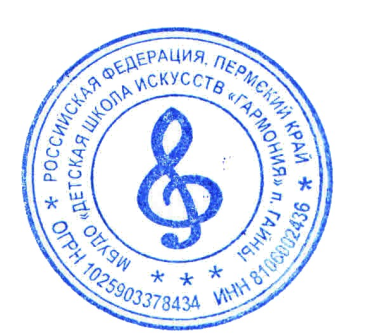 МБУДО «ДШИ «Гармония» п.Гайны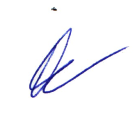 _________  Д.Г.Олехова«24» августа 2022гДополнительная общеобразовательная общеразвивающая программа«Кудесники»( стартовый уровень )Срок реализации – 1 годНаправленность – техническаяВозраст обучающихся: 7 – 12 летПреподавательтИсаева Наталья Ивановнап. Гайны, 2021г.Пояснительная записка   Программа разработана на основании основных законодательных и нормативных актов Российской Федерации:- Федеральный Закон «Об образовании в Российской Федерации» от 29.12.2012 № 273-ФЗ.- Концепция развития дополнительного образования детей ( утверждена распоряжением Правительства РФ от 04.09.2014 №1726-р ).- Санитарно- эпидемиологические требования к устройству, содержанию и организации режима работы образовательных организации дополнительного образования детей ( утверждено постановлением Главного государственного санитарного врача РФ от 04.07.2014 № 41 ).- Методические рекомендации по проектированию дополнительных общеразвивающих программ ( Приложение к письму Департамента государственной политики в сфере воспитания детей и молодёжи Министерства образования и науки РФ от 18.11.2015 № 09-3242 ).   Выжигание по дереву - один из любимых видов прикладного творчества среди учащихся. В отличие от выжигания по ткани оно существует значительно раньше. Несложность оборудования, инструментов и приспособлений, доступность работы позволяют заниматься выжиганием по дереву многим мальчишкам и девчонкам. Занятия выжиганием по дереву, сочетающие искусство с техническими операциями по ручной обработке древесины, позволяют влиять на эстетическое и трудовое воспитание, рационально использовать своё время. Знания, умения и навыки, полученные, на занятиях в объединении «Кудесники», способствуют выбору профессии, связанной с обработкой дерева.    Помимо того, что выжигание очень доступное, интересное и творческое занятие, оно очень полезно для развития в ребенке внимательности, аккуратности. Способствует развитию мелкой моторики пальцев. Выжигание по дереву, как и другие настольные игры, развивает усидчивость.   При осторожном обращении с прибором, риск получить ожег минимален. Выжигать можно на любой деревянной поверхности – доске, фанере, ложке, рамке для фотографий, шкатулке. Результат зависит как от вида прибора, так и от древесины. Лучше всего использовать лиственные породы деревьев, без ярко выраженных годичных колец. Например, липу, осину, клен, ольху.    Программа «Кудесники» относится к технической направленности.   Актуальность программы заключается в том, что, обучаясь искусству выжигания, воспитанники не только получают некоторые знания по способам оформления изделий, передачи объёмов предметов, наложения светотени, но и учатся видеть и передавать красоту и неповторимость окружающего. Этому способствует не только выбор рисунка или составление композиции, но и подбор древесных материалов соответствующего цвета и текстуры. Особенности данного вида деятельности заключаются в его пограничном состоянии между техническим и художественным направлениями. С одной стороны, обучающие работают с приборами для выжигания – техническими приспособлениями, с другой стороны, результатом работы с выжигателем становится художественное произведение детского творчества. Поэтому занятия выжиганием привлекают обучающихся как с техническими, так и с художественными наклонностями. Актуальность такого подхода к образовательно-воспитательному процессу - это личность – открытая к новизне, способная к самореализации и самоорганизации.    Занятия в объединении «Кудесники» открывают для детей широкий простор для творчества, возможности иметь уникальную вещь, сделанную своими руками, способствует развитию сенсомоторики, согласованности в работе глаз и рук, совершенствованию координации движений, точности выполнения действий.При составлении программы учитывался комплекс современных требований технологии и искусства; специфики культуры и народных художественных промыслов, а также преемственности развития знаний, умений и навыков.В программу включены различные виды творческой деятельности – декоративно-прикладное и изобразительное искусства. Знакомясь с ними, воспитанник получает дополнительные знания и успешно применяет их в своих изделиях. Работы воспитанников становятся более самостоятельными, тематика разнообразней, а техника выполнения работ, становится сложнее.Целью данной программы является создание условий для духовного и нравственного развития личности каждого воспитанника, их приобщение к традициям декоративно-прикладного творчества и раскрытия его творческого потенциала посредством освоения техники выжигания по дереву. Исходя из поставленной цели, определены пути её достижения через решение следующих задач: Личностные:воспитание ответственности при выполнении работ;соблюдение правил и требований техники безопасности;активное участие в выставках детского творчества;воспитание таких качеств как трудолюбие, аккуратность, терпение, умение доводить начатое дело до конца;формирование умения самостоятельной организации труда (поэтапное планирование своей деятельности);воспитание умения видеть прекрасное в обыденном; воспитание уважения и любви к труду человека, национальной гордости и патриотизма;воспитание дружбы и товарищества, взаимопомощи и взаимоуважения во время совместной трудовой деятельности детей на занятиях.Метапредметные: развитие интереса к изучению искусства выжигания;формирование способности к самостоятельной работе с выжигательным прибором;развитие умения видеть и передавать красоту окружающей действительности, формирование эстетического вкуса;развитие образного мышления;формирование умения применять накопленный потенциал знаний и навыков в практической деятельности.Образовательные ( предметные ):овладение основами, умениями техники выжигания;формирование способности к самостоятельному творчеству;овладение умениями применять в дальнейшей жизни полученные знания;овладение умениями самостоятельно подбирать и комбинировать картинки, составляя рисунок в соответствии с заданной темой, правильно располагать его на фанере;овладение знаниями о технике безопасности при работе с выжигательным аппаратом;привитие интереса к творческой деятельности.    Отличительной особенностью данной программы является не просто передача знаний, умений, навыков в области декоративно-прикладного искусства, а организация креативного подхода к усвоению этих знаний, привитию навыков. Все занятия в объединении проводятся в атмосфере творческого созидания. Большинство работ на первом году обучения рассчитано на одно - два занятия. Работу над изделиями, которые не могут быть выполнены на занятии, обучающиеся могут закончить самостоятельно дома. Поставленная цель и задачи реализуются через работу с детьми по следующим направлениям: рисунок и выжигание по дереву. Предлагаемая программа построена так, чтобы дать учащимся более ясные представления о системе взаимодействия искусства с жизнью.    Данная программа рассчитана для детей 7 – 12 лет. Занятия проводятся в группах по 10 человек, количество групп – 3 ( 1 группа — 1- 2 классы, 2 группа — 3-4 классы, 3 группа —5 классы ). 1 и 2 группы занимаются по одному учебному плану, а 3 группа занимается по другому учебному плану. Для детей постарше подбираются более сложные задания. Продолжительность занятия 40 минут с перерывом 10 минут, для детей 7 лет продолжительность занятия 30 минут. Каждая группа состоит из девочек и мальчиков разного возраста, поэтому занятия строятся по принципу сотрудничества и сотворчества.Форма обучения – очная. Используется групповая (фронтальная) форма организации работы, при которой все одновременно выполняют одно задание. При планировании работы на учебный год, упор делается на практические занятия. Сам характер ремесла таков, что премудрости начинающие могут освоить только «через руки». Все практические работы строятся от простого к сложному. Они могут быть учебными и творческими. Учебная работа может выполняться по образцу, творческая - по собственному замыслу. С первых дней занятий, воспитанников надо приучать к аккуратности, к соблюдению порядка на рабочем месте, к экономному расходованию материала. С самого начала, следует также формировать навыки бережного отношения к инструменту.       В процессе реализации программы, обучающиеся должны уметь:- правильно сидеть за столом, держать ручку электровыжигателя, держать лист бумаги и карандаш, свободно работать без напряжения и проводить линии в нужных направлениях, не вращая при этом лист бумаги;- владеть элементарными приемами изображения пространства, передавать в рисунке простейшую форму;- получать дополнительные тона;- изображать предметы живой и неживой природы;- применять различные техники в исполнении работ;- рассматривать и проводить простейший анализ произведения искусства, определять его принадлежность к тому или иному виду или жанру искусства;- анализировать форму, конструкцию, пространственное расположение, тональные отношения, цвет изображаемых предметов, сравнивать характерные особенности одного предмета с особенностями другого;- овладеть навыками выжигания по дереву;бережно относиться к инструменту и оборудованию.должны знать:что такое выжигание;ведущие элементы изобразительной грамоты (линия, штрих, тон в рисунке) и применение в выжигании;средства выражения изобразительного искусства;как готовится поверхность заготовки для выжигания;способы нанесения рисунка на основу;какие требования надо выполнять, находясь на рабочем месте;устройство электровыжигателя;способы декоративной отделки изделия.   Формы и методы оценки результатов.  Результаты работы могут быть представлены в форме коллективных и персональных выставок творческих работ обучающихся, итоговых занятий, которые могут проводиться в форме викторин, интеллектуальных игр и игровых программ. Хорошим средством подведения является реализация коллективно-творческих проектов, в которых каждый воспитанник занят конкретно своим заданием.  Итоговые работы выполняются обучающимися к концу каждого полугодия. В конце каждого учебного года выполняется итоговая работа на заданную тему. В этой работе как бы подводятся итоги усвоения знаний и умений, поставленные перед объединением в начале учебного года. Оценивается: умение копировать рисунок, точечное выжигание, раскрашивание акварелью, самостоятельность работы, взаимопомощь. Оценка за эту работу идет в журнал мониторинга за учебный год. Участие детей в районных, областных выставках декоративно-прикладного творчества, конкурсах различного уровня.   Для проверки теоретических знаний воспитанников используются такие приёмы, как тесты, индивидуальные творческие задания и др. Важным этапом мониторинга результатов деятельности детей является итоговая выставка работ.   Формы отслеживания и фиксации образовательных результатов   Формы контроля: журнал посещаемости, перечень готовых работ, фото, отзыв детей и родителей, выставки.    Методы контроля: наблюдение, собеседование, опрос устный, задания домой.  Итоговая аттестация – выставка работ, защита авторской работы.   Календарный учебный графикНа программу выделено 6  часов в неделю (256 часов в год). Занятия проходят на 3 группах по 10-12 человек.Нагрузка на каждую группу-2 часа.1-2 группа (3-4 классы) занимаются по одному плану,3 группа (5 классы) занимаются по второму плану. Продолжительность одного занятия 40 минут.Учебный год  начинается с 15 сентября, завершается 31мая.Учебно-тематический план для 1 и 2 группыУчебно-тематический план для 3 группыСодержание изучаемого курсаВводное занятие. Инструктаж по технике безопасности.    Теория: оборудование, рабочее место, техника безопасности при работе с электровыжигателем, правила организации рабочего места, история выжигания, демонстрация работ, краткий экскурс в историю художественной обработки древесины. Знакомство с видами древесины и их обработкой, с понятием «Выжигание» и «Пирография», беседа об увлекательном деле – выжигании для детей всех возрастов с показом своих работ и детей, обучение подготовки основы древесины к работе. Техника выжигания. Приёмы выжигания по дереву. Последовательность выполнения работы в технике выжигания по дереву. Знакомство с устройством прибора для выжигания, Материалы и инструменты для выжигания. Виды выжигателей. Требования к ТБ при работе с выжигателем, порядок работы с выжигателем.  2. «Зимняя сказка»Теория: беседа о зиме, о празднике Нового года, просмотр рисунков на зимнюю тематику.Практика: подбор эскиза на заданную тему, перенесение эскиза на основу, выжигание рисунка.  3. «В мире животных»Теория: просмотр картинок зверей, птиц. Чтение стихов о них, викторина.Практика: подбор эскиза на заданную тему, перенесение эскиза на основу, выжигание контура, выполнение нескольких элементов цветом.   4. «Выжигание на разделочных досках»Практика: подбор эскизов форм разделочной доски, выбор рисунка, перенесение рисунка на разделочную доску, выжигание рисунка, покрытие работы бесцветным лаком.   5. «Выжигание пейзажа»Теория: Беседа педагога о жанрах искусства. Особенности изображения пейзажа. Виды пейзажей. Просмотр иллюстраций.Практика: подбор иллюстраций; обработка доски; переноска рисунка на доску. Выжигание по рисунку.   6. «Приятный подарок» ( салфетница, ключница, кулончик )Практика: изготовление салфетницы, ключницы и кулончика с использованием пирографической растушевки.   7. «Выжигание на бересте»Теория: повторение техники безопасности, основных приемов выжигания, обработка бересты.Практика: обработка бересты для выжигания, подбор рисунка, перенесение рисунка на бересту, выжигание рисунка, оформление в рамку.   8. «Выжигание на спиле дерева»Практика: подготовка спила для выжигания, подбор и перенесение рисунка на спил. Покрытие готовой работы бесцветным лаком.   9. «Выжигание с техникой Стринг Арт» ( картины из гвоздей и ниток )Теория: Беседа о технике Стринг Арт ( картины с использованием гвоздей и ниток ). Особенности этой техники, просмотр готовых работ в этой технике. Практика: подбор иллюстраций; обработка доски; переноска рисунка на доску. Выжигание по рисунку.   10. «Пасхальная подставка»Теория: рассказ о празднике Пасха, игры, викторина, обычаи.
Практика: изготовление подставки под пасхальные яйца, нанесение рисунка на подставку, выжигание и покрытие работы лаком.   11. «Выжигание силуэтов»Практика: выжигание силуэтов на разнную тематику: животные, пейзажи, люди, цветы, абстракция и т.д.    12. «Комплексная работа по выжиганию»Практика: соединение в работах выжигания и аппликации. Подготовка основы. Подбор фона. Породы древесины и ее свойства. Последовательность выполнения выжигания с элементами аппликации. Отделка изделий декоративными рамками из природного материала. Техника безопасности при работе. изготовление декоративных поделок. Выжигание.    13. Выжигание на свободную тему.   14. «Цветочный мир»Теория: беседа о цветах, игра-викторина «Цветочный мир».Практика: подбор рисунка с цветами, перенесение рисунка на доску, выжигание и покрытие работы бесцветным лаком.   15. Заключительное занятие. Промежуточная аттестация - тематическая выставка по результатам первого полугодия.
Итоговая - в мае, форма проведения игра «Поле чудес» по теме - выжигание.
Награждение по итогам выставок, выполнению практических работ, результатам реализации программы в целом за год.Методическое обеспечение программыМатериально-техническое обеспечение:Перед началом работы с инструментами каждый воспитанник проходит специальный инструктаж по технике безопасности. - Основные материалы: древесина, бумага, электровыжигательные приборы- Вспомогательные материалы: гуашь, акварель, лак, карандаши простые.- Сопутствующие материалы: наждачная бумага разного калибра, - Расходные материалы: клей, кнопки, скрепки, копировальная бумага - Натурный фонд (образцы): образцы по темам, наглядный материал в раскрасках.- Иллюстративный материал: альбомы по декоративно – прикладному искусству, книги, раскраски, открытки, календари.- Технические средства: мультимедийный проектор, экран, магнитофон.Для успешной реализации данной программы используются современные методы и формы занятий, которые помогают сформировать у обучающихся устойчивый интерес к данному виду деятельности:1. Методы работы.1.1. Практические методы: использование различных материалов (фанера, ДВП, спилы различной древесины, обрезная доска, использование природного материала, а также акварели, краски, гуаши, лака, ватмана, картона), выполнение рисунков, аппликаций плоской и объемной формы, мозаики, выжигания, с применением различных приемов выжигания: (плоское, глубокое, штрихами, точечное). 1.2. Наглядные методы: использование эскизов, плакатов, рисунков, репродукций, картин, макетов, подлинных вещей, дидактический материал.1.3. Словесные методы применяются тогда, когда главным источником усвоения знания обучающимися является слово (без опоры на наглядные пособия и практическую работу). К ним относятся: беседа, рассказ, объяснение, лекции. Наглядный практический метод.2. Формы работы.При организации занятия органически сочетаются все формы работы с обучающимися: коллективные, индивидуальные, групповые и т.д. Как правило, первая половина учебного года обучения насыщена преимущественно фронтальной формой работы с обучающимися, поскольку на занятии превалирует интенсивное обучение простейшим приемам рисования, выжигания, формирование умений и навыков обработки материалов. На второй половине учебного года обучения отдается предпочтение самостоятельным, индивидуальным формам обучения.3. Формы организации учебного занятия.Формой занятия могут быть: беседы, экскурсии, выставки, творческая мастерская, защита проектов и др.4. Педагогические технологии.Основные образовательные технологии, используемые на занятиях: культуровоспитывающая , технология сотрудничества, игровая технология, технология коллективной творческой деятельности. 5. Алгоритм учебного занятия.Работа заключается в создании эскизов и рисунков, ручной обработке дерева, выпиливании заготовки, зашкуривании и шлифовании поверхности, художественному оформлению поделки выжиганием и гуашевыми красками, лакирование готовых изделий.Практическая часть реализуется на нескольких занятиях. На начальном этапе обучения каждый приём выжигания осваивается отдельно при помощи небольших по объёму работ или выполнения заданий по образцу. На всех занятиях воспитывается у детей умение доводить начатое дело до конца, соблюдение правил культуры труда, содержание в порядке рабочего места, экономичное и аккуратное использование материала и оборудования, соблюдение правила техники безопасности. После освоения детьми простейших приёмов работы, задания усложняются, детям предлагается самостоятельно выполнить эскизный рисунок в цвете, составить узор в круге, квадрате, на полосе, перевести эскиз на фанеру. Важным этапом работы в объединение является выполнение коллективных работ. Коллективные работы реализуются творческими группами, состоящими из трёх – четырёх человек. Это значительно ускоряет процесс работы над изделием, позволяет правильно распределить задание, учитывая возраст и индивидуальные способности детей. Помимо творческой активности, совместный труд воспитывает чувство ответственности, взаимопомощи, помогает самовыражению ребёнка, раскрывает его способности, формирует навыки общения.   Все темы творческого объединения построены по принципу «от простого к сложному». Они разделены на учебные и творческие. Учебная работа выполняется по готовому рисунку небольших размеров и несложному по технике выжигания. При выполнении работ дети изучают приемы выжигания, учатся пользоваться электровыжигателем. На втором этапе выполняется творческая работа. Обучающиеся просматривают журналы, альбомы и сами выбирают рисунок для выжигания, или же самостоятельно разрабатывают рисунок. Самостоятельная работа дает больше возможностей для реализации творческого потенциала обучающихся, расширяет кругозор, дает возможность оценить свои возможности и силы. 6. Дидактические материалы.- методическая литература для детей и педагога;
- методические разработки по различным темам («Орнамент и его значение», 
«Выжигание - один из видов прикладного творчества», «Приёмы выжигания», «Последовательность выполнения работы в технике выжигания»);
- разработки открытых занятий и из опыта работы;
- методические материалы и видео мастер-классы из интернета;- иллюстрации детских раскрасок;-шаблоны и эскизы различных видов орнамента, животных, овощей, птиц, 
рыб;
- плакат с правилами ТБ на занятии при работе с выжигателем.
Литература, рекомендуемая для реализации программы.1. Программа для внешкольных учреждений «Культура быта», раздел «Выпиливание и выжигание», стр.134 – 138, М: «Просвещение»,- 1986г.2. Гусарчук Д.М. 300 ответов любителю художественных работ по дереву/ Под ред.кандидата искусствоведения Л.Я. Супрун. – 3-е изд., перераб. И доп. – М.: лесн. пром-сть,1985. – 208с.;3. Д. Райт. Искусство выжигания по дереву. – М: Издательская группа «Контэнт», 2005.4. Журналы «Народное творчество»5. Стефан Пул «Выжигание по дереву», Москва: «Арт - Пресс», 2008г.6. Материалы по выжиганию с сайтов интернета.Нагибина М.И. Популярное пособие для родителей и педагогов “Природные дары для поделок и игры”.- Ярославль: Академия развития, 1997.Норма Грегори. Выжигание по дереву.- Москва, 2007.Панченко В.В. Искусство выжигания.- Москва, Изд. Феникс 2006.Ростовцев Н.Н. Академический рисунок: Курс лекций.- Москва, Просвещение, 1973.Сокольникова И.М. Основы композиции.- Москва, Дрофа, 2000.Сью Уолтерс. Пирография или искусство выжигания по дереву. Ростов на Дону, 2006.Шмаков С.А. Игры учащихся – феномен культуры.- Москва, Новая школа, 1994.Рецензияна дополнительную общеобразовательную программу«Кудесники»Педагог: Исаева  Н.И.Учреждение, реализующее программу: Центр развития МБУДО «ДШИ «Гармония»Программа модифицированнаяНаправленность :техническая Возраст детей:7-12  летСрок реализации :1 год            Цель программы создание условий для духовного и нравственного развития личности каждого воспитанника, их приобщение к традициям декоративно-прикладного творчества и раскрытия его творческого потенциала посредством освоения техники выжигания по дереву.      Актуальность программы заключается в том, что, обучаясь искусству выжигания, воспитанники не только получают некоторые знания по способам оформления изделий, передачи объёмов предметов, наложения светотени, но и учатся видеть и передавать красоту и неповторимость окружающего. Этому способствует не только выбор рисунка или составление композиции, но и подбор древесных материалов соответствующего цвета и текстуры. Особенности данного вида деятельности заключаются в его пограничном состоянии между техническим и художественным направлениями     Представленная программа содержит все структурные компоненты (титульный лист, пояснительная записка, календарный учебный график, учебный план, содержание, методическое обеспечение, список литературы). Пояснительная записка содержит  максимально полную информацию об основных идеях программы, их актуальности и предполагаемой востребованности; содержании предлагаемого детям образования, принципах организации процесса. Продолжительность занятий определяется их интенсивностью. В планируемых результатах сформулированы требования к знаниям и умениям, которые должен приобрести обучающийся в процессе занятий по программе «Кудесники», компетенции и личностные качества, которые могут быть сформированы и развиты у детей в результате занятий по программе. Формой занятия могут быть: беседы, экскурсии, выставки, творческая мастерская, защита проектов и др.     Учебно – тематический план раскрывает последовательность изучения тем предполагаемого курса и количество часов на каждую из них. В содержательной части программы полно раскрываются основные темы занятий, их содержание обоснованиеПри планировании работы на учебный год, упор делается на практические занятия. Все темы творческого объединения построены по принципу «от простого к сложному». Они разделены на  учебные  и творческие. В ходе реализации программы применяются следующие общепедагогические методы: словесный (беседа, рассказ, объяснение и т. д), наглядный (показ иллюстраций, наблюдение, показ), практический (выполнение работы  по схемам, по образцу). Выбор метода, как правило, зависит от содержания учебного материала, подготовки воспитанников, их возраста, особенностей личности. Цели, задачи и способы их достижения в программе согласованы.Материал изложен грамотно, доступно, профессионально, с учетом возрастных особенностей воспитанников. Язык и стиль изложения материалов: четкий, ясный, доказательный и логичный. Результаты работы могут быть представлены в форме коллективных и персональных выставок творческих работ обучающихся, итоговых занятий, которые могут проводиться в форме викторин, интеллектуальных игр и игровых программ. Хорошим средством подведения является реализация коллективно-творческих проектов, в которых каждый воспитанник занят конкретно своим заданием.   Материалы программы соответствуют специфике дополнительного образования детей: Учебно-методический материал  помогает дополнительно получать знания и умения в области работы с различными материалами. Важным элементом данной программы является отслеживание результатов. Способы и методики определения результативности образовательного и воспитательного процесса разнообразны и направлены на определение степени развития творческих способностей каждого ребенка.    Качество данной образовательной программы отвечает всем современным требованиям. Выбор технологий и методик обусловлен необходимостью дифференциации и индивидуализации обучения в целях развития универсальных учебных действий и личностных  качеств  школьника.   Формы подведения итогов обучения по данной программе - участие в выставках   Программа является стартовой ,так как реализация стартового уровня предполагает наличие программы не более чем на один год обучения в количестве до 144 часов и предполагает использование и реализацию общедоступных и универсальных форм организации материала, минимальную сложность предлагаемого для освоения содержания программы.   Рекомендация- увеличить наполняемость групп     Заключение.Дополнительная общеобразовательная программа «Кудесники» рекомендуется к реализации в системе дополнительного образования детей.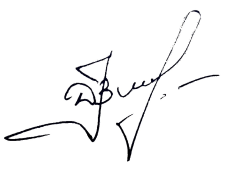 Методист высшей категории                  Н.В.Демина№ п/пНазвание раздела, темыКоличество часовКоличество часовКоличество часов№ п/пНазвание раздела, темыВсегоТеорияПрактика1.Вводное занятие. Инструктаж по технике безопасности.222Зимняя сказка.8263.В мире животных.10284.Выжигание на разделочных досках.20205.Выжигание пейзажа.10286.Цветочный мир887.«Приятный подарок» ( салфетница, ключница, кулончик ).122108.Выжигание на бересте.889. Выжигание на спиле дерева.82610.Выжигание с техникой Стринг Арт.102811.Пасхальная подставка.8812. Выжигание силуэтов.6613. Комплексная работа по выжиганию.101014.Выжигание на свободную тему62415.Заключительное занятие.22ВсегоВсего12816112№ п/пНазвание раздела, темыКоличество часовКоличество часовКоличество часовКоличество часовКоличество часов№ п/пНазвание раздела, темыВсегоВсегоТеорияПрактикаПрактика1.Вводное занятие. Инструктаж по технике безопасности.1112Зимняя сказка.441333.В мире животных.331224.Выжигание на разделочных досках.66665.Выжигание пейзажа.881776.Цветочный мир33337.«Приятный подарок» ( салфетница, ключница, кулончик ).881778.Выжигание на бересте.33339. Выжигание на спиле дерева.5514410.Выжигание с техникой Стринг Арт.7716611.Пасхальная подставка.666612. Выжигание силуэтов.444413. Комплексная работа по выжиганию.333314.Выжигание на свободную тему2211115.Заключительное занятие.1111ВсегоВсегоВсего648856